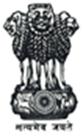 Statement by India during the Interactive Dialogue in the 4th Universal Periodic Review (UPR) of Guatemala in the 42nd Session of the UPR Working Group (23 January 2023 – 3 February 2023) delivered by Mr. S. Senthil Kumar, First Secretary, Permanent Mission of India, Geneva, 25 January 2023Mr. President,India welcomes the delegation of Guatemala and thanks them for the presentation of their National Report. 2.	We appreciate the various legislative and policy measures outlined in the National Report in promoting and protecting human rights in Guatemala.  3.	We commend Guatemala for their significant structural changes in public administration through the implementation of General Government Policy 2020-2024 and positively note the establishment of Presidential Commission for Peace and Human Rights to coordinate various measures arising from the Peace Agreements. India lauds the continuous efforts by Guatemala for improving women’s empowerment.  We trust that the Government of Guatemala will continue to take requisite steps to meet its human rights obligations. 4.	We wish the delegation of Guatemala all success in its review.Thank you, Mr. President.